Stalking w internecie - czym jest i jak sobie z nim radzić?Jeżeli chcesz wiedzieć czym jest stalking w internecie oraz jakie formy walki z tym zjawiskiem można podjąć, zachęcamy do poznania sie z naszym artykułem.Cyberstalking - osaczony w sieciStalking jest stosunkowo nowym zjawiskiem, niemniej jednak rozprzestrzeniającym się w bardzo szybkim tempie głównie za sprawą jednej z odmian stalkingu czyli Cyberstalkingu, który odbywa się w internecie. Cyberstalking czyli stalking w internecie są to takie zachowania, które narażają ofiarę stalkingu na utracenie dobrego wizerunku w sieci. Mogą to być na przykład notoryczne ośmieszanie danej osoby na forach czy portalach społecznościowych, bądź też w grupach dyskusyjnych lub stronach opiniotwórczych. Ofiarami stalkingu najczęściej mogą być przedsiębiorcy, konkretne firmy lub też osoby publiczne na przykład celebryci.Stalking w internecie - co robić?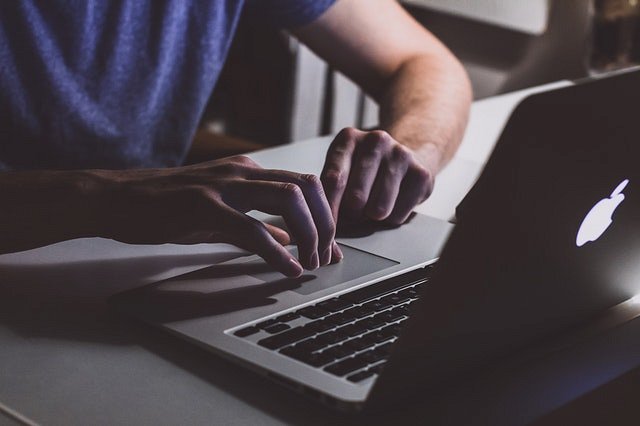 Jeżeli jesteś jedną z ofiar stalkingu w internecie warto dowiedzieć się jak możesz walczyć z tym łamaniem prawa w sieci. Otóż jednym z działań jakie możesz podjąć jest rozpoczęcie współpracy z wyspecjalizowanym firmą, która będzie odpowiadać za usuwanie godzące w twoje, dobre imię treści z sieci. Dodatkowo firma będzie zbierać także dowodów, w celu przedstawienia ich w procesie karnym. Jedną z takich firm jest Czyścimy Internet, firma ta umożliwi Ci także współpracę z odpowiednią kancelarią prawną, która specjalizuje się w łamaniu prawa w internecie, w tym również w cyber stalkingu.